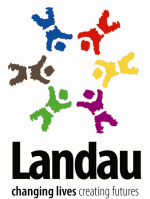 Skills and Competency FrameworkJob title:Sessional Job CoachDepartment:Shropshire, Telford and Wrekin and HerefordshireResponsible to:Programme Manager or Project CoordinatorResponsible for:Delivering one to one and group Job CoachingNecessityNecessityAssessment MethodAssessment MethodEEssentialAApplicationDDesirableASAssessmentQualification/Training/Academics NecessityAssessedA good standard of general educationEA/IIAG qualification (L2 minimum)       DA/IPTTLLS/A.E.T/TA Certificate       DA/IExperience NecessityAssessedExperience of working with young people and an awareness of the initiatives to support them into further education, training & employmentDA/ISome knowledge of Education, Health and Care Plans would be an advantage DA/IAn understanding of current initiatives and developments in training and employment of people with learning disabilities and those who are hard to reach and disengagedDIHas experience of networking with other organisations to promote and develop services DA/IHas knowledge of the charitable sectorDA/IPersonal Attributes/QualitiesNecessityAssessedCalm and assertive mannerEIEmpathetic and supportive with the ability to quickly build a rapport with peopleEIFlexible and adaptable with the ability to ‘think outside the box’DICore CompetenciesNecessityAssessedClient focussedEA/IExcellent communication skillsEA/IGood organisation skillsEA/IAchievement focussedEA/IInfluencing skillsDA/IComputer literateEA/IAdditional requirementsNecessityAssessedWill require enhanced DBS clearance. Full driving licence, car available and insured for business useEA/IPrepared on occasions to work unsociable hours.DICreated by:Carole MoretonCreated on:19th February 2019